Windows MagnifierTo turn on press and hold down the Windows key and the plus key				and	+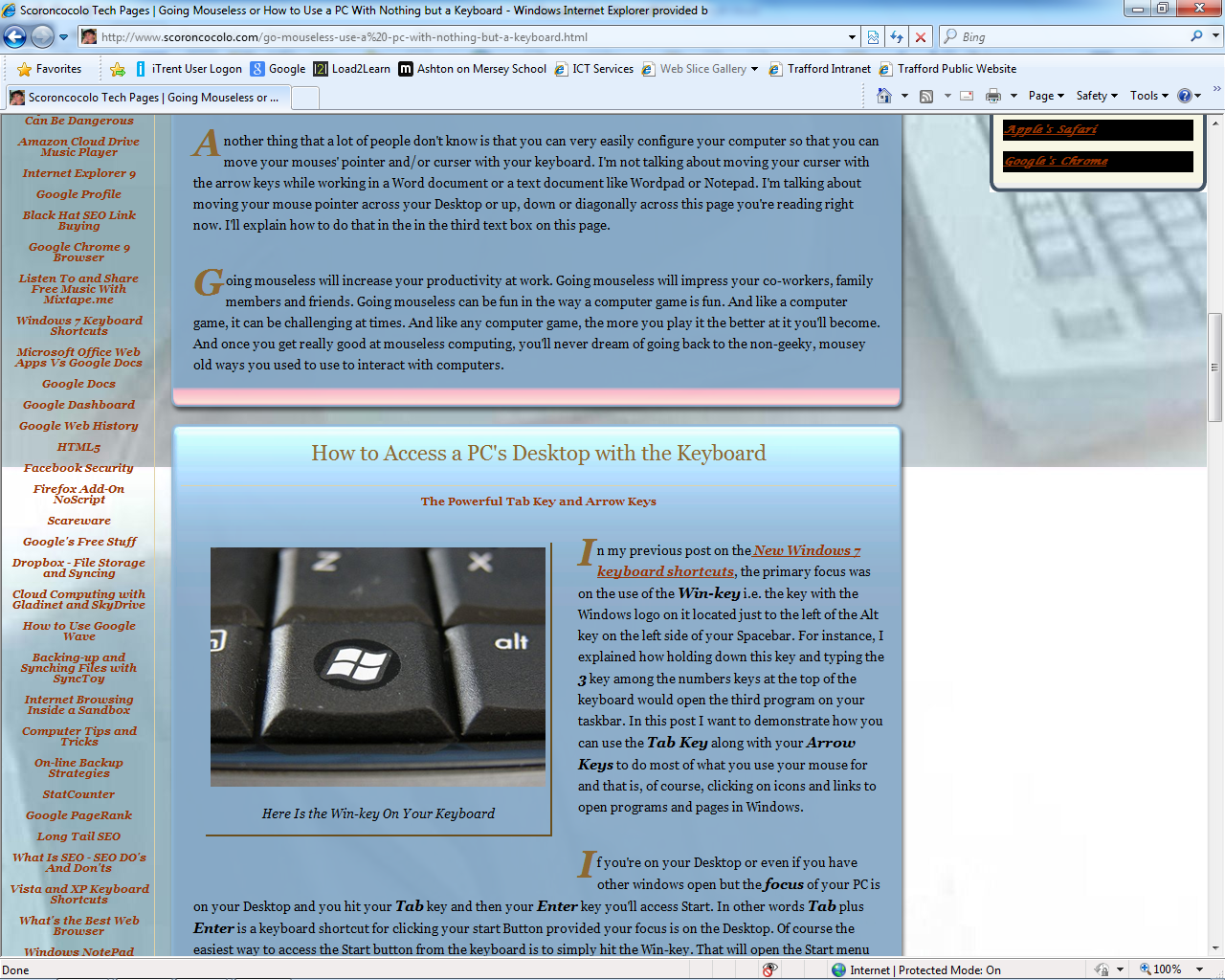 To change display mode, depending on operating system version, either press: Ctrl + Alt + M	(this will cycle through the various display modes) or press…Ctrl + Alt + F	full screen modeCtrl + Alt + D	docked modeCtrl + Alt + L	lens modeCtrl + Alt + R	resize lensCtrl + Alt + I	invert coloursWindows key and + to increase magnificationWindows key and − to decrease magnificationWindows key and Esc to exit magnifier